Účastnická smlouva„Centrální nákup kancelářských potřeb 2020 – 2022 pro Středisko sociální prevence Olomouc, p.o. bez požadavku na poskytování náhradního plnění“uzavřená podle § 1746 odst. 2 zákona č. 89/2012 Sb., občanský zákoník, ve znění pozdějších předpisů, mezi smluvními stranami:1. smluvní stranaNázev:			Středisko sociální prevence Olomouc, p.o.Sídlo:				Na Vozovce 622/26, 779 00 OlomoucIČO: 				75004437DIČ: 	                                CZ75004437Zastoupen(a/o):		Mgr. Simonou Dohnalovou, ředitelkouBankovní spojení:		Komerční banka a.s., č. ú.: 27-4231500297/0100dále jen „Objednatel“)a2. smluvní stranaObchodní firma/jméno:	ASTRA kancelářské	Eagle Eyes a.s.  	potřeby s.r.o.Sídlo:	Kosmonautů 670/68, 	Skalní 1088, Hranice I-Město,	734 01 Karviná - Ráj 	753 01 HraniceIČO: 	27791661			01502875 DIČ:	CZ27791661			CZ01502875 				Zastoupen(a/o):	Vladimírou Hladkou		Simonou Pechanovou	jednatelkou			dle plné mociSpisová značka: 	spisová značka: C51918	spisová značka: B10446	vedená u Krajského 	vedená u Krajského 	soudu v Ostravě 		soudu v Ostravě Bankovní spojení:	1726821339/0800 		5589432/0800 E-mail:	hladky@astraoffice.cz, objednavky@astraoffice.cz	Telefon:	+420 596 342 023, +420 596 342 024(dále jen „Dodavatel“)oba společně dále jen „smluvní strany“PreambuleTato účastnická smlouva (dále též jen „smlouva“) je mezi smluvními stranami uzavírána na základě Rámcové smlouvy „Centrální nákup kancelářských potřeb 2020-2022  bez požadavku na poskytování náhradního plnění“ uzavřené dne 09. 03. 2020  mezi Dodavatelem, Centrálním zadavatelem a Objednateli (dále též jen „Rámcová smlouva“).Předmět smlouvyDodavatel se touto smlouvou zavazuje poskytovat Objednateli dodávky kancelářských potřeb (dále také „zboží“) dle specifikace Rámcové smlouvy a Objednatel se zavazuje za řádně a včas dodané zboží zaplatit Dodavateli sjednanou cenu.Doba, místo a způsob předání dodávkyDodávky zboží dle této smlouvy realizované na základě Rámcové smlouvy se Dodavatel zavazuje předat Objednateli nejpozději do 5 pracovních dnů ode dne potvrzení listinné nebo elektronické učiněné žádosti (objednávky) Objednatele Dodavatelem, přičemž Dodavatel je povinen potvrdit objednávku Objednateli nejpozději do 1 pracovního dne ode dne jejího obdržení. Dodací lhůta se tímto počítá ode dne potvrzení objednávky Dodavatelem. . Dodavatel potvrzuje objednávku prokazatelným způsobem (např. e-mailem).. Objednávky ze strany Objednatele odesílají oprávnění zaměstnanci Objednatele uvedení v Příloze č. 1 této smlouvy. Řádné předání a převzetí zboží bude stvrzeno záznamem o poskytnutí plnění (Dodací list) podepsaným oběma smluvními stranami včetně otisku razítka smluvních stran a uvedení data předání a převzetí zboží. Za Objednatele jsou k jeho podpisu oprávněni zaměstnanci uvedení v Příloze č. 1 této smlouvy. Dodací list se vyhotoví ve dvou stejnopisech po jednom pro každou ze smluvních stran.Dodavatel je povinen předat zboží na pracovišti Objednatele uvedeném v objednávce. Jedná se o pracoviště na níže uvedených adresách: - Středisko sociální prevence Olomouc, p.o., Na Vozovce 26, Olomouc,    PSČ  779 00 - Poradna pro rodinu Přerov, Velká Dlážka 44, Přerov, PSČ 750 00 - Poradna pro rodinu Prostějov, Bezručovo nám. 9, Prostějov, PSČ 796 01 - Poradna pro rodinu Šumperk, Palackého 2, Šumperk, PSČ 787 01 - Poradna pro rodinu Jeseník, Dukelská 436, Jeseník, PSČ 790  01Dodávky zboží lze za písemného souhlasu obou smluvních stran uskutečnit i do jiného místa určeného Objednatelem.Objednávky bude Objednatel činit e-mailem nebo listinnou formou na kontaktní údaje Dodavatele uvedené v Příloze č. 2 této smlouvy.Objednávky s plněním přesahujícím limitní částku 100 000 Kč (včetně DPH), budou obsahovat formulaci: „Objednatel (příjemce zdanitelného plnění) si vyhrazuje právo uplatnit institut zvláštního způsobu zajištění DPH podle § 109a zákona o DPH vůči nespolehlivým plátcům podle § 106a zákona o DPH a dále i v případě naplnění kritérií uvedených v § 109 odst. 1 a 2 zákona o DPH. Tato úhrada DPH v termínu splatnosti bude považována za splnění části závazku ve výši DPH příjemcem zdanitelného plnění“.Povinnosti smluvních stranPráva a povinnosti smluvních stran výslovně neuvedená touto smlouvou se řídí Rámcovou smlouvou a platným právním řádem České republiky, zejména pak příslušnými ustanoveními občanského zákoníku.V případě rozporu mezi ustanoveními této smlouvy a Rámcové smlouvy mají přednost příslušná ustanovení Rámcové smlouvy.Ujednání o ceně ZBOŽÍCena zboží je stanovena ve výši uvedené v Příloze č. 2 Rámcové smlouvy.Cena sjednaná v čl. 4 odst. 4.1. této smlouvy je cenou konečnou a závaznou a Dodavatel není oprávněn tuto částku překročit. Sjednaná cena zboží zahrnuje veškeré a konečné náklady spojené s plněním. Splatnost ceny, způsob fakturace, náležitosti faktur a ostatní ustanovení týkající se ceny zboží a platebních podmínek jsou upraveny v čl. 7 Rámcové smlouvy. Dodavatel není oprávněn účtovat Objednateli cenu dopravy, pokud hodnota objednávky Objednatele přesáhne částku 1 000 Kč s DPH.Záruční doba, odpovědnost za vady, podmínky reklamace Dodavatel odpovídá za výkon všech činností a plnění závazků dle této smlouvy s veškerou péčí řádného hospodáře.Dodavatel poskytuje na dodané zboží dle této smlouvy záruku za jakost sjednanou po dobu uvedenou v čl. 9 Rámcové smlouvy ode dne převzetí zboží Dodavatelem Objednateli. Objednatel je povinen vady zboží reklamovat u Dodavatele bez zbytečného odkladu po jejich zjištění, nejpozději však do konce záruční doby, a to písemnou reklamací s popisem zjištěných vad. Zjevné vady zboží oznamuje Objednatel Dodavateli ihned po jejich zjištění při jeho převzetí. V ostatním se použijí ustanovení čl. 9 Rámcové smlouvy.SankceV případě porušení povinností stanovených touto smlouvou, právními předpisy nebo povinností stanovených Rámcovou smlouvou, které jsou přímo aplikovatelné na plnění dle této smlouvy, jsou smluvní strany povinny hradit sankce ve smyslu čl. 10 Rámcové smlouvy. Ostatní a závěrečná ustanoveníTato smlouva vznikla dohodou smluvních stran o celém jejím obsahu. Právní vztahy smluvních stran vzniklé z této smlouvy i právní vztahy smluvních stran v této smlouvě výslovně neupravené se řídí platnými a účinnými právními předpisy ČR. Zejména příslušnými ustanoveními občanského zákoníku ve znění pozdějších předpisů.Smluvní strany sjednávají pro všechny spory vzniklé ze smlouvy, k jejichž řešení mají pravomoc soudy, tak tyto spory budou rozhodovány soudy České republiky, jakožto soudy výlučně příslušnými.Změnit nebo doplnit tuto smlouvu mohou smluvní strany pouze formou písemných dodatků, které budou vzestupně číslovány, výslovně prohlášeny za dodatek této smlouvy a podepsány oprávněnými zástupci smluvních stran.V případě, že se některá z ujednání této smlouvy ukážou být neplatnými či neúčinnými, nemá tato skutečnost vliv na ostatní ujednání této smlouvy, která zůstávají nadále platná a účinná; současně se strany zavazují nahradit taková neplatná/neúčinná ujednání smlouvy ustanoveními platnými a účinnými, která svým významem budou obsahově blízká původním neplatným/neúčinným ujednáním. V případě rozporu mezi textem příloh a součástí smlouvy a vlastním textem smlouvy má přednost vlastní text smlouvy.S ohledem na povinnost uveřejnění této smlouvy v registru smluv dle zákona č. 340/2015 Sb., o zvláštních podmínkách účinnosti některých smluv, uveřejňování těchto smluv a o registru smluv, ve znění pozdějších předpisů, se smluvní strany dohodly, že uveřejnění této smlouvy v registru smluv zajistí Objednatel.Tato smlouva nabývá platnosti dnem jejího uzavření a účinnosti dnem jejího uveřejnění v registru smluv dle zákona č. 340/2015 Sb., o zvláštních podmínkách účinnosti některých smluv, uveřejňování těchto smluv a o registru smluv, ve znění pozdějších předpisů. Dojde-li k uveřejnění této Smlouvy před 18. 04. 2020, nabývá Smlouva účinnosti dne 18. 04. 2020.  Smlouva končí dnem vypršení účinnosti Rámcové smlouvy..Smluvní strany prohlašují, že tato smlouva byla sepsána na základě jejich pravé, vážné a svobodné vůle, na důkaz čehož připojují své vlastnoruční podpisy.Tato smlouva je vyhotovena ve třech stejnopisech, z nichž Objednatel obdrží dvě vyhotovení a Dodavatel jedno.Tato smlouva byla uzavřena na základě Rámcové smlouvy č. 2020/01062/OPŘPO/DSB která byla schválena usnesením Rady Olomouckého kraje č. UR/80/39/2020 ze dne 13. 01. 2020.Smluvní strany prohlašují, že souhlasí s případným zveřejněním textu této smlouvy v souladu se zákonem č. 106/1999 Sb., o svobodném přístupu k informacím, ve znění pozdějších předpisů.Přílohy tvoří nedílnou součást smlouvy:Příloha č. 1 – Oprávnění zaměstnanci ObjednatelePříloha č. 2 – Kontaktní osoby Dodavatele Příloha č. 3 – Plná moc Dodavatele (nepodepisuje-li smlouvu statutární orgán)Příloha č. 1 Oprávnění zaměstnanci ObjednateleJméno, příjmení: Mgr. Iva Slotová (objednávky, převzetí zboží)Email: asistentka@ssp-ol.czTelefon: 777 865 030Jméno, příjmení: Alena Smékalová  (účetní, fakturace, převzetí zboží)Email: ucetni@ssp-ol.czTelefon: 777 865 030Poradna pro rodinu Přerov, Velká Dlážka 44, 750 00 PřerovJméno, příjmení: Ema Homolová (převzetí zboží)Telefon: 731 447 458Poradna pro rodinu Prostějov, Bezručovo nám. 9, 796 01 ProstějovJméno, příjmení: Marie Krupová (převzetí zboží)Telefon: 731 447 456Poradna pro rodinu Šumperk, Palackého 2, 787 01 ŠumperkJméno, příjmení: Bc. Kateřina Linhartová (převzetí zboží)Telefon: 731 447 454Poradna pro rodinu Jeseník, Dukelská 436, 790 01 Jeseník Jméno, příjmení: Mgr. Jana Kotková (převzetí zboží)Telefon: 731 447 453Příloha č. 2 Kontaktní osoby DodavateleKontaktní osoba dodavatele pro realizaci účastnických smluv:Adresa pro zasílání účastnických smluv: ASTRA kancelářské potřeby s.r.o. Kosmonautů 670/68, 734 01  Karviná - Ráj  Kontaktní osoba dodavatele pro  objednávky:Kontaktní osoba dodavatele fakturace:Kontaktní osoba dodavatele pro reklamace:Příloha č. 3 Plná moc Dodavatele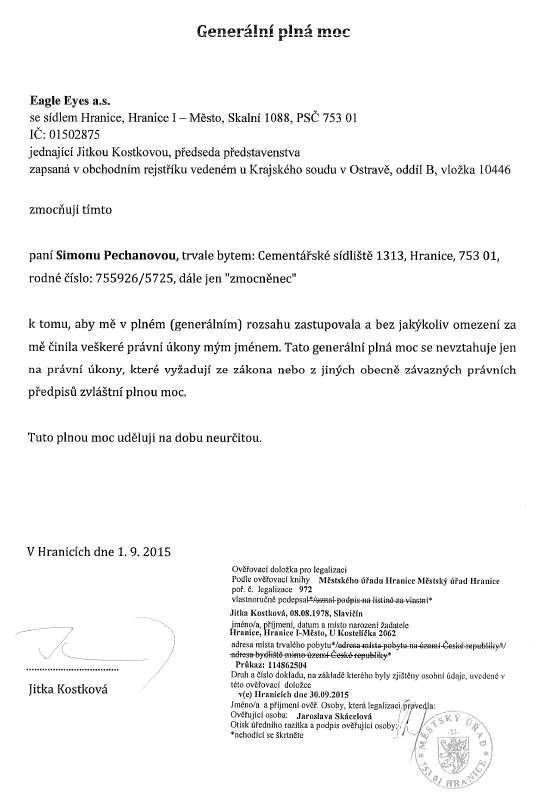 V Olomouci  dne ….…….........V ………………..dne ….…….................................................................................................Středisko sociální prevence Olomouc, p.o.Mgr. Simona Dohnalová ředitelka ASTRA kancelářské potřeby s.r.o. Vladimíra HladkájednatelkaV ………………..dne ….…….....................................................Eagle Eyes a.s. Simona Pechanovádle plné mociJméno, příjmení: Richard Hladký Email:  hladky@astraoffice.cz Telefon:   596311544, 777554719Jméno, příjmení:Martina RáczováEmail:raczova@astraoffice.cz, objednavky@astraoffice.czTelefon: 596342023, 776554719Jméno, příjmení:Kateřina Chromcová Email:chromcova@astraoffice.cz,fakturace@astraoffice.cz Telefon: 596342024, 773367851 Jméno, příjmení:Martina RáczováEmail:raczova@astraoffice.cz,   objednavky@astraoffice.czTelefon: 596342023, 776554719